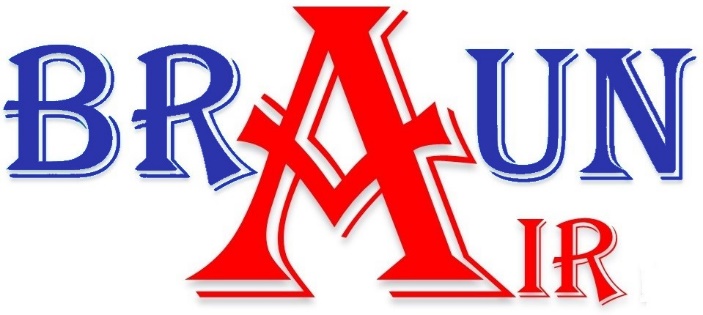 License #: TACLA83475CCommercial Maintenance Contract OptionsOption 1 includes (2) visits bi-annually.            Option 2 includes (4) visits Quarterly. Option 1 (1-year Contract) Inspection and Coil Cleaning Option.Inspection Includes:Run test system in cool/heat cycle for summer/winter inspection.Record refrigerant pressures and temperaturesRecord temperature split of evaporator coil. Record amp draws of all Mechanical components and verifies according to manufacture spec with data tag.Provide written results to the customer with an efficiency score and recommended repairs with quotes if any. Coil Cleaning Includes:Thoroughly clean condenser coil once a year.Basic chemical cleaning of evaporator coil once a year.Blow out drain line twice a year including a no-clog guarantee.Insert pan tabs in evaporator drain pan. (kills any potential growth and deodorizes supply air)Benefits:While under contract service call fee is waived. ($24.99 value)While under contract, a 15 % discount on parts is applied to any repairs needed.Pricing: $174.99/year for the 1st system and $99.99/year for each additional system.Terms and Conditions: Unpredicted failures and/or “acts of God” are not warranted by Braun Air during or following an Inspection. A 24-hour notice must be given in advance if scheduling conflict occurs or a service fee may apply. No other warranties are expressed or implied unless written in writing by Braun Air, LLC.Option 2 (1-year Contract) Inspection, Coil Cleaning, Filter and Belt Change Option.Inspection Includes:Run test system in cool/heat cycle for summer/winter inspection.Record refrigerant pressures and temperaturesRecord temperature split of evaporator coil. Record amp draws of all Mechanical components and verifies according to manufacture spec with data tag.Provide written results to the customer with an efficiency score and recommended repairs with quotes if any. Coil Cleaning Includes:Thoroughly clean condenser coil once a year.Basic chemical cleaning of evaporator coil once a year.Blow out drain line twice a year including a no-clog guarantee.Insert pan tabs in evaporator drain pan. (kills any potential growth and deodorizes supply air)Belt and Filter Change Includes:One Belt Change per year with spare always left on site(4) quarterly Visits to replace filters with pleated MERV 8 rating or better.Benefits:While under contract service call fee is waived. ($24.99 value)While under contract, a 15 % discount on parts is applied to any repairs needed.Pricing: $249.99/year for the First system and $124.99/year for each additional system.